	Cookie Program SU Director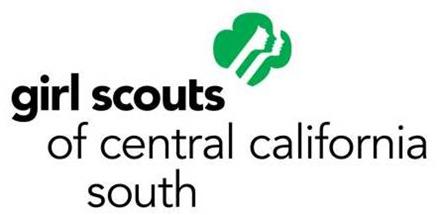 *This position can be sharedPurposePurposePurposeAccountable ToAccountable ToTermTermTo be the trainer, the resource, the helper, and the cheerleader for troops during the Girl Scout Cookie ProgramTo be the trainer, the resource, the helper, and the cheerleader for troops during the Girl Scout Cookie ProgramTo be the trainer, the resource, the helper, and the cheerleader for troops during the Girl Scout Cookie ProgramService Unit Volunteers and Troop Support and Recruitment DepartmentService Unit Volunteers and Troop Support and Recruitment DepartmentEach Product Season                                                      Appointed by Service Unit Volunteers                                     May be reappointed based on performanceEach Product Season                                                      Appointed by Service Unit Volunteers                                     May be reappointed based on performanceResponsibilitiesBe the primary point of contact for assisting Troops and girls during cookie seasonSort and distribute program materials to Troop CoordinatorsAssist with data entry of Troop informationVerify that Troop Coordinators have distributed cookies down to the girls and that their on-hand inventory is correctVerify Troops have ordered recognitions for the girlsBe the primary point of contact for assisting Troops and girls during cookie seasonSort and distribute program materials to Troop CoordinatorsAssist with data entry of Troop informationVerify that Troop Coordinators have distributed cookies down to the girls and that their on-hand inventory is correctVerify Troops have ordered recognitions for the girlsBe the primary point of contact for assisting Troops and girls during cookie seasonSort and distribute program materials to Troop CoordinatorsAssist with data entry of Troop informationVerify that Troop Coordinators have distributed cookies down to the girls and that their on-hand inventory is correctVerify Troops have ordered recognitions for the girlsBe the primary point of contact for assisting Troops and girls during cookie seasonSort and distribute program materials to Troop CoordinatorsAssist with data entry of Troop informationVerify that Troop Coordinators have distributed cookies down to the girls and that their on-hand inventory is correctVerify Troops have ordered recognitions for the girlsBe the primary point of contact for assisting Troops and girls during cookie seasonSort and distribute program materials to Troop CoordinatorsAssist with data entry of Troop informationVerify that Troop Coordinators have distributed cookies down to the girls and that their on-hand inventory is correctVerify Troops have ordered recognitions for the girlsBe the primary point of contact for assisting Troops and girls during cookie seasonSort and distribute program materials to Troop CoordinatorsAssist with data entry of Troop informationVerify that Troop Coordinators have distributed cookies down to the girls and that their on-hand inventory is correctVerify Troops have ordered recognitions for the girlsOther ResponsibilitiesParticipate in the Council Cookie Product Program TrainingVerify Troop Coordinators have entered their initial orders into online platformMaintain communication with the Product Program DepartmentSet a Service Unit goal and discuss with Service Unit Team the SU proceedsObtain a roster of all registered and active troops in your Service UnitBe supportive and practice excellent communication skills with Troop CoordinatorsCommunicate to Council if assistance is neededParticipate in the Council Cookie Product Program TrainingVerify Troop Coordinators have entered their initial orders into online platformMaintain communication with the Product Program DepartmentSet a Service Unit goal and discuss with Service Unit Team the SU proceedsObtain a roster of all registered and active troops in your Service UnitBe supportive and practice excellent communication skills with Troop CoordinatorsCommunicate to Council if assistance is neededParticipate in the Council Cookie Product Program TrainingVerify Troop Coordinators have entered their initial orders into online platformMaintain communication with the Product Program DepartmentSet a Service Unit goal and discuss with Service Unit Team the SU proceedsObtain a roster of all registered and active troops in your Service UnitBe supportive and practice excellent communication skills with Troop CoordinatorsCommunicate to Council if assistance is neededParticipate in the Council Cookie Product Program TrainingVerify Troop Coordinators have entered their initial orders into online platformMaintain communication with the Product Program DepartmentSet a Service Unit goal and discuss with Service Unit Team the SU proceedsObtain a roster of all registered and active troops in your Service UnitBe supportive and practice excellent communication skills with Troop CoordinatorsCommunicate to Council if assistance is neededParticipate in the Council Cookie Product Program TrainingVerify Troop Coordinators have entered their initial orders into online platformMaintain communication with the Product Program DepartmentSet a Service Unit goal and discuss with Service Unit Team the SU proceedsObtain a roster of all registered and active troops in your Service UnitBe supportive and practice excellent communication skills with Troop CoordinatorsCommunicate to Council if assistance is neededParticipate in the Council Cookie Product Program TrainingVerify Troop Coordinators have entered their initial orders into online platformMaintain communication with the Product Program DepartmentSet a Service Unit goal and discuss with Service Unit Team the SU proceedsObtain a roster of all registered and active troops in your Service UnitBe supportive and practice excellent communication skills with Troop CoordinatorsCommunicate to Council if assistance is neededRequired QualificationsRegistered & screened Girl Scout volunteer, at least 18 years of age, who lives the values of the Girl Scout philosophyAbility and desire to work with and serve people from diverse backgroundsAdheres to Council policies Able to maintain confidentiality when sensitive issues ariseKnowledgeable and versed on Council financial policies as stated in Volunteer Essentials and Safety Activity CheckpointsGood oral, verbal and written communication - express ideas and facts clearly and accuratelyRegistered & screened Girl Scout volunteer, at least 18 years of age, who lives the values of the Girl Scout philosophyAbility and desire to work with and serve people from diverse backgroundsAdheres to Council policies Able to maintain confidentiality when sensitive issues ariseKnowledgeable and versed on Council financial policies as stated in Volunteer Essentials and Safety Activity CheckpointsGood oral, verbal and written communication - express ideas and facts clearly and accuratelyRegistered & screened Girl Scout volunteer, at least 18 years of age, who lives the values of the Girl Scout philosophyAbility and desire to work with and serve people from diverse backgroundsAdheres to Council policies Able to maintain confidentiality when sensitive issues ariseKnowledgeable and versed on Council financial policies as stated in Volunteer Essentials and Safety Activity CheckpointsGood oral, verbal and written communication - express ideas and facts clearly and accuratelyRegistered & screened Girl Scout volunteer, at least 18 years of age, who lives the values of the Girl Scout philosophyAbility and desire to work with and serve people from diverse backgroundsAdheres to Council policies Able to maintain confidentiality when sensitive issues ariseKnowledgeable and versed on Council financial policies as stated in Volunteer Essentials and Safety Activity CheckpointsGood oral, verbal and written communication - express ideas and facts clearly and accuratelyRegistered & screened Girl Scout volunteer, at least 18 years of age, who lives the values of the Girl Scout philosophyAbility and desire to work with and serve people from diverse backgroundsAdheres to Council policies Able to maintain confidentiality when sensitive issues ariseKnowledgeable and versed on Council financial policies as stated in Volunteer Essentials and Safety Activity CheckpointsGood oral, verbal and written communication - express ideas and facts clearly and accuratelyRegistered & screened Girl Scout volunteer, at least 18 years of age, who lives the values of the Girl Scout philosophyAbility and desire to work with and serve people from diverse backgroundsAdheres to Council policies Able to maintain confidentiality when sensitive issues ariseKnowledgeable and versed on Council financial policies as stated in Volunteer Essentials and Safety Activity CheckpointsGood oral, verbal and written communication - express ideas and facts clearly and accuratelyYour appointment to the above position begins on	                 and will continue to September 30, 20 Your appointment to the above position begins on	                 and will continue to September 30, 20 Your appointment to the above position begins on	                 and will continue to September 30, 20 Your appointment to the above position begins on	                 and will continue to September 30, 20 Your appointment to the above position begins on	                 and will continue to September 30, 20 Your appointment to the above position begins on	                 and will continue to September 30, 20 Your appointment to the above position begins on	                 and will continue to September 30, 20 Service UnitService UnitPrinted NamePrinted NameSignatureSignatureDateAppointed byAppointed byPrinted NamePrinted NameSignatureSignatureDate